УПРАВЛЕНИЕ ПО ОБРАЗОВАНИЮ И НАУКЕ АДМИНИСТРАЦИИ Г. СОЧИМУНИЦИПАЛЬНОЕ ОБЩЕОБРАЗОВАТЕЛЬНОЕ БЮДЖЕТНОЕ УЧРЕЖДЕНИЕСРЕДНЯЯ ОБЩЕОБРАЗОВАТЕЛЬНАЯ ШКОЛА №7354065, Краснодарский край, г. Сочи, ул. Чайковского, 7тел. (8622) 54-23-81, факс: (8622)54-51-10, e-mail: school7@edu.sochi.ru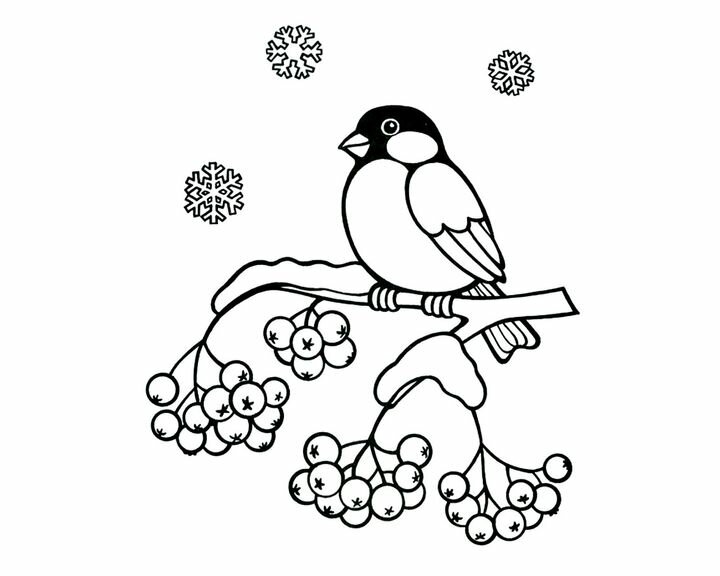  «Утверждаю» Директор МОБУ СОШ № 7_____________ И.В. ТлехасГрафик  мероприятий на зимние каникулы по классам школы 1 ступени МОБУ СОШ № 7 в 2019-2020 учебном  году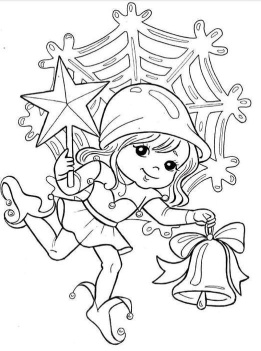 УПРАВЛЕНИЕ ПО ОБРАЗОВАНИЮ И НАУКЕ АДМИНИСТРАЦИИ Г. СОЧИМУНИЦИПАЛЬНОЕ ОБЩЕОБРАЗОВАТЕЛЬНОЕ БЮДЖЕТНОЕ УЧРЕЖДЕНИЕСРЕДНЯЯ ОБЩЕОБРАЗОВАТЕЛЬНАЯ ШКОЛА №7354065, Краснодарский край, г. Сочи, ул. Чайковского, 7тел. (8622) 54-23-81, факс: (8622)54-51-10, e-mail: school7@edu.sochi.ru «Утверждаю» Директор МОБУ СОШ № 7_____________ И.В. ТлехасГрафик  мероприятий на зимние каникулы 5- 11 классов  МОБУ СОШ № 7 в 2019-2020 учебном  году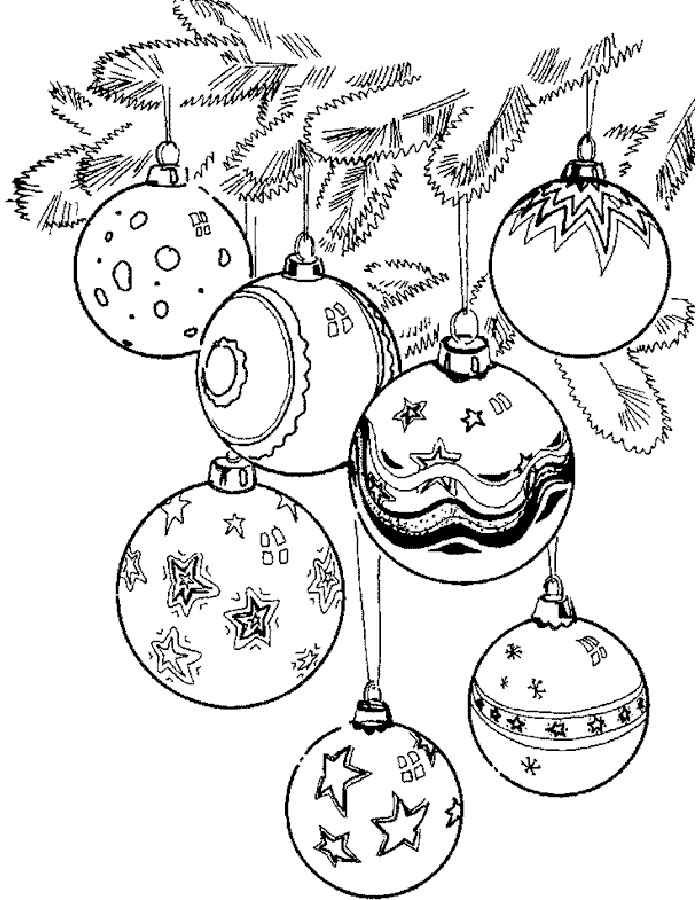 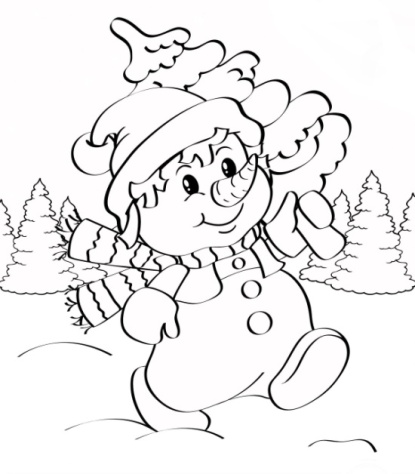 КлассКл. руководительМероприятиеДата/ ВремяОхват детей1 «А»Тарасова Марина ИспиридоновнаК – р «Родина»09.01.202011.0025 чел1 «Б»Звягина Наталья МакаровнаК – р «Родина»09.01.202011.0030 чел1 «В»Одабашян Татьяна АванесовнаЗимний театр25.12.201912.3023 чел1 «В»Одабашян Татьяна АванесовнаЦирк 2.12.201916.0023 чел1 «Г»Александрович Элла ГеннадьевнаРепетиция к театральному фестивалю, школа10.01.202010.0025 чел1 «Д»Рябова Наталья АлександровнаТЦ «Моремол», к – р «Люксор»30.12.201910.0038 чел1 «Е»Захарова Виктория ВладимировнаПодготовка к театральному фестивалю09.01.202011.0015 чел1 «Ж»Петроченко Мария ВикторовнаТЦ «Моремол», к – р «Люксор»31.12.201910.0020 чел2 «А»Зубова Светлана ГеннадьевнаПодготовка к театральному фестивалю30.12.2019,08.01.2020,09.01.2020,10.01.202011.0020 чел2 «Б»Нестеренко Людмила ИвановнаМузей истории города Сочи30.12.201911.0020 чел2 «В»Стародубцева Ирина АлексеевнаДК, новогодняя сказка - представление «У Емели на печи…»03.01.202012.0018 чел2 «Г»Денисова Инна АнатольевнаРепетиция к театральному фестивалю, школа09.01.202010.0015 чел2 «Д»Ариськина Анна ЮрьевнаЦирк30.12.201914.0023 чел2 «Д»Ариськина Анна ЮрьевнаЛитературный вечер по рассказам Драгунского09.01.202012.0036 чел3 «А»Панасенко Светлана МоишевнаЗимний театр, новогодняя сказка 30.12.201915.0012 чел3 «Б»Борода Наталья ВалерьевнаК – р «Родина»09.01.202011.0025 чел3 «В»Свеженец Светлана ЛюдмиловнаРепетиция театрального представления08.01.2020, 09.01.202010.0020 чел3 «Г»Сергиенко Ольга ДмитриевнаК – р «Родина»30.12.201911.0026 чел3 «Д»Осинцева Инна СтаниславовнаК – р «Родина»30.12.201911.0025 чел4 «А»Сапитон Любовь НиколаевнаЛедовое шоу Ильи Авербуха «Алиса в стране чудес»04.01.2020 21 чел4 «Б»Романова Ирина ИгоревнаРепетиция к театральному фестивалю, школа09.01.2020, 10.01.202012.00 – 13.0015 чел4 «В»Митченкова Любовь АлександровнаКаток Роза Хутор09.01.2020С 9.0022 чел4 «Г»Демурия Нателла МихайловнаК – р «Родина», новогоднее представление, просмотр мультфильма «Кролик Питер»25.12.201910.0030 чел4 «Д»Александрович Элла ГеннадьевнаНовогодний КВН30.12.201912.0025 чел4 «Е»Ефимочкина Ольга ОлеговнаПарк «Ривьера», стеклодувная мастерская11.01.202012.0020 челКлассКл. руководительМероприятиеДата/ ВремяОхват детей5 «А»Свиридова Нина АлексеевнаЭкскурсия в парк «Ривьера»30.12.201912.0020 чел5 «Б»Ашкерян Ева ВладиковнаБатутный центр «Герой - парк», ул. Навагинская 1127.12.201913.0025 чел5 «В»Шахова Галина БорисовнаКвест – экскурсия «Путешествие с Дедом Морозом»29.12.201912.0028 чел5 «Г»Кучерова Ирина ИгоревнаРепетиция к театральному фестивалю, школа30.12.2019,08.01.2020,09.01.2020,11.0022 чел5 «Д»Шлибанова Тамара ТамазовнаФорт Боярд29.12.201912.3025 чел5 «Е»Оринчина Олеся ГеннадьевнаК – р «Родина»30.12.201912.0025 чел5 «Е»Оринчина Олеся ГеннадьевнаРепетиция к театральному фестивалю, школа09.01.2020,10.01.202010.0015 чел6 «А»Окорокова Флора НориковнаТЦ «Олимп», Батутный центр09.01.202012.00 – 14.0015 чел6 «Б»Стрельцова Елена ВалерьевнаРепетиция к театральному фестивалю, школа30.12.2019, 09.01.202012.0020 чел6 «В»Боднар Елена ВладимировнаТЦ «Олимп», Батутный центр09.01.202012.00 – 14.0015 чел6 «Г»Чернобаб Наталья ИвановнаПосещение цирка09.01.202012.0022 чел7 «А»Календжян Карине ЛевоновнаПарк «Дендрарий»09.01.202013.0015 чел7 «Б»Джинджолия Мадина НодариевнаДельфинарий09.01.202013.0020 чел7 «В»Шашлова Валентина ВладимировнаРепетиция к театральному фестивалю, школа09.01.202009.0015 чел7 «Г»Новикова Наталья МихайловнаСи Гелекси, кафе «Магнолия», Новогоднее представление30.12.201914.00 - 17.0024 чел8 «А»Григорьева Ольга ИвановнаУчастие в спортивных соревнованиях игры «Баскетбол»03.01.202010 чел8 «А»Григорьева Ольга ИвановнаРепетиция к театральному фестивалю, школа09.01.2020, 10.01.202015 чел8 «Б»Опарина Алина ИгоревнаУчастие в спортивных соревнованиях игры «Баскетбол»03.01.202010 чел8 «Б»Опарина Алина ИгоревнаВ школе, просмотр фильма с круглым столом (обсуждение)09.01.2020,11.00 – 13.0028 чел8 «В»Вильде Елена ЕвгеньевнаУчастие в спортивных соревнованиях игры «Баскетбол»03.01.202010 чел8 «В»Вильде Елена ЕвгеньевнаРепетиция к театральному фестивалю, школа01.01.2020,10.0015 чел8 «Г»Иванова Анжелика АндреевнаУчастие в спортивных соревнованиях игры «Баскетбол»03.01.202010 чел8 «Г»Иванова Анжелика АндреевнаРепетиция к театральному фестивалю, школа09.01.202011.0010 чел9 «А»Данченко Любовь АлександровнаПосещение катка в Олимпийском парке09.01.2020,12.0021 чел9 «Б»Коренева Марина МихайловнаК – р «Родина»30.12.2019 12.0015 чел9 «В»Иванова Анжелика АндреевнаПарк «Ривьера»10.01.202012.0015 чел9 «Г»Щербаченко Ольга ПетровнаПосещение Арт – галереи «Арт – Медиа – Центр «Родина». Выставка «Натюрморт»09.01.202012.0025 чел10«А»Пфеффер Ирена ВикторовнаКрасная Поляна30.12.2019С 9.0018 – 20 чел10«Б»Кухаренко Лариса ЮрьевнаПомощь в организации и проведении спортивных соревнований в 1-х классах «Веселые старты»08.01.202012.0015 чел11«А»Лукина Татьяна ИвановнаПосещение Арт – галереи «Арт – Медиа – Центр «Родина». Выставка «Натюрморт»09.01.202012.0020 чел11«Б»Носова Галина МихайловнаКонсультационный день по подготовке к экзаменам30.12.201911.00 – 13.0015 чел